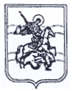 Сельская Дума муниципального образования сельского поселения «Деревня Верховье»Жуковского района	Калужской области	Р Е Ш Е Н И Е д. Верховье«22» января 2024 год                                                                                                          №4О назначении публичных слушаний по утверждению проекта планировки и межевания территории по адресу: д. Верховье, ул.2-ая площадка, территория ПК Тесей, участок 1 включающие земельный участок с кадастровыми номерами 40:07:105001:17; д. Верховье, земельный участок 2С, д. Верховье, здание 127, д. Верховье, здание 127А, включающие земельные участки с кадастровыми номерами 40:07:100201:859, 40:07:100201:639, 40:07:100201:640.Руководствуясь ст.ст. 28, 44 Федерального закона «Об общих принципах организации местного самоуправления в Российской Федерации», Положением об общественных обсуждениях и публичных слушаниях в МО СП «Деревня Верховье», пп.3 п.1 ст.4 Федерального закона «О введении в действие Градостроительного кодекса РФ» №191-ФЗ от 29.12.2004г., Во исполнение  «Правил землепользования и застройки сельского поселения деревня Верховье», решения Сельской Думы СП «Деревня Верховье» №61 от 13.12.2019г., ст.33 Градостроительного кодекса РФ №190-ФЗ от 20 апреля 2004 года Сельская Дума МО СП «Деревня Верховье» РЕШИЛА:Назначить проведение публичных слушаний по утверждению Проекта планировки и межевания территории по адресу: д. Верховье, ул.2-ая площадка, территория ПК Тесей, участок 1 включающие земельный участок с кадастровыми номерами 40:07:105001:17, д. Верховье, земельный участок 2С, д. Верховье, здание 127, д. Верховье, здание 127А, включающие земельные участки с кадастровыми номерами 40:07:100201:859, 40:07:100201:639, 40:07:100201:640. на «11» марта 2023 года. 1.    Определить место проведения публичных слушаний – д. Верховье, д.99 (здание Управы МО СП «деревня Верховье»), время начала публичных слушаний – 14.15. 2.   Данное Решение, опубликовать (обнародовать) в средствах массовой информации. 3.   Создать комиссию по проведению публичных слушаний в следующем составе:Председатель комиссии – Ротастикова О.И. -  глава сельского поселения д. Верховье;Секретарь комиссии – Цветова Е.В. - главный специалист Администрации СП д. Верховье;Члены комиссии:Леонтьев А.В. – глава Администрации СП д.Верховье,Васина Е.Н.. – заместитель главы Администрации СП д.Верховье,Гуща А.Н.  – депутат сельского поселения д.Верховье,Мужаидов С.-А. - депутат сельского поселения д.Верховье,Варнавский Н.В. - депутат сельского поселения д.Верховье,Глухова А.Н. - депутат сельского поселения д.Верховье, Тихомиров С.В. - депутат сельского поселения д.Верховье.4.     Предложения о внесении изменений и дополнений в решение по утверждению Проекта планировки и межевания территории по адресу: д. Верховье, ул.2-ая площадка, территория ПК Тесей, участок 1 включающие земельный участок с кадастровыми номерами 40:07:105001:17, д. Верховье, земельный участок 2С, д. Верховье, здание 127, д. Верховье, здание 127А, включающие земельные участки с кадастровыми номерами 40:07:100201:859, 40:07:100201:639, 40:07:100201:640, а также заявления об участии в публичных слушаниях направлять в комиссию по проведению публичных слушаний по адресу: Жуковский район, д. Верховье, д. 99, телефон 8 (48432) 5-77-07., в срок до «08» марта 2023 г. 5.  Решение вступает в силу с момента его принятия.Глава муниципального образованиясельского поселения «Деревня Верховье»                                                О.И. Ротастикова 